Spanish 250th (Blue) Division takes on 2nd Shock Army, 1942IntroductionsThis set of games is to introduce novice players to Crossfire and/or give more experienced players something to do until the main participation game starts. Tables SetsAll six tables are 2’x2’. Only two of the tables are used at any one time. They come in pairs (1+2, 3+4, 5+6). Start with pair 1+2.  Change the table pair when you run out of brochures for a particular set. Morale Morale depends on relative experience of the two players. Balanced: Both RegularSlight Difference: Stronger is Regular Defender;Weaker is Veteran AttackerSignificant Difference: Stronger is Green DefenderWeaker is Veteran AttackerResults Record the results of each game: table, player, email, Soviet/Spanish, morale, result. Email all participants with the results. 2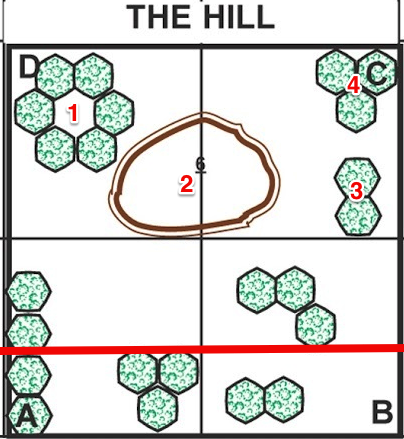 1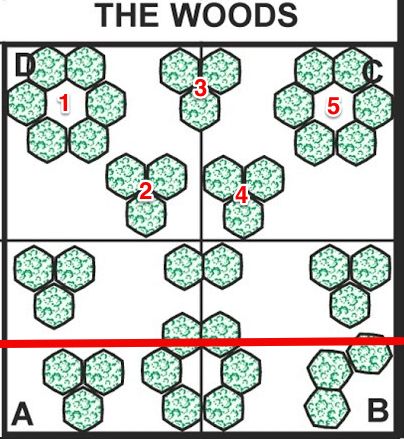 4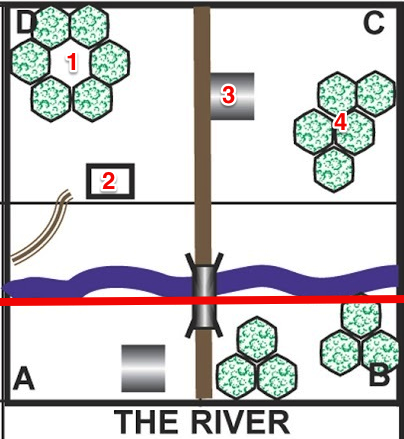 3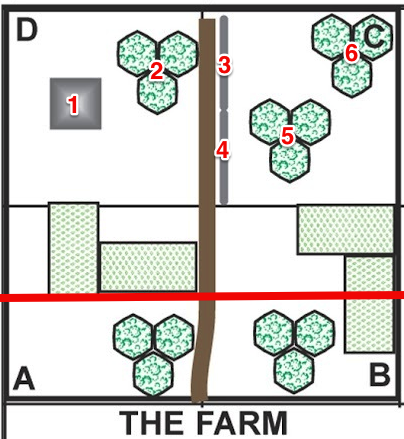 6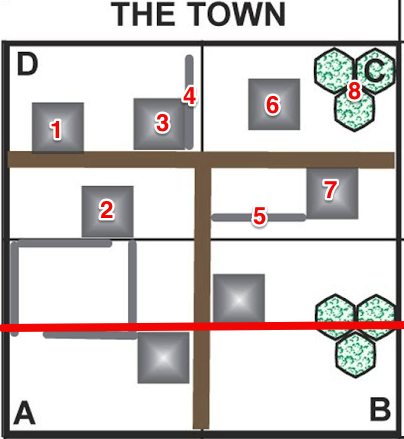 5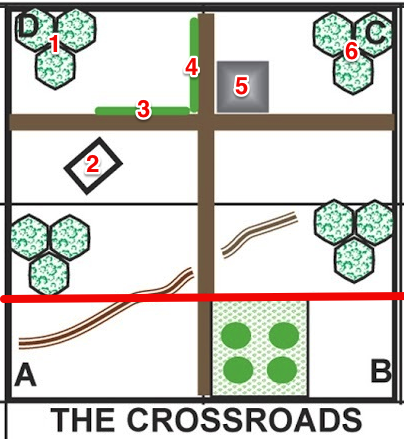 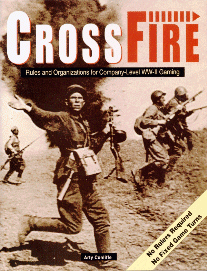 Company level wargaming for World War II by Arty Conliffe. No rulersNo fixed game turns Emphasis on infantrySimple rulesSubtle tacticsLow level WW2 combat at its most thrilling.Finchley Wargaming ClubHistorical  Miniatures GamingAll periodsMeets Sunday afternoon and some evenings at a private home in Finchley Central, N3, LondonContactSteven Thomassteven@balagan.org.uk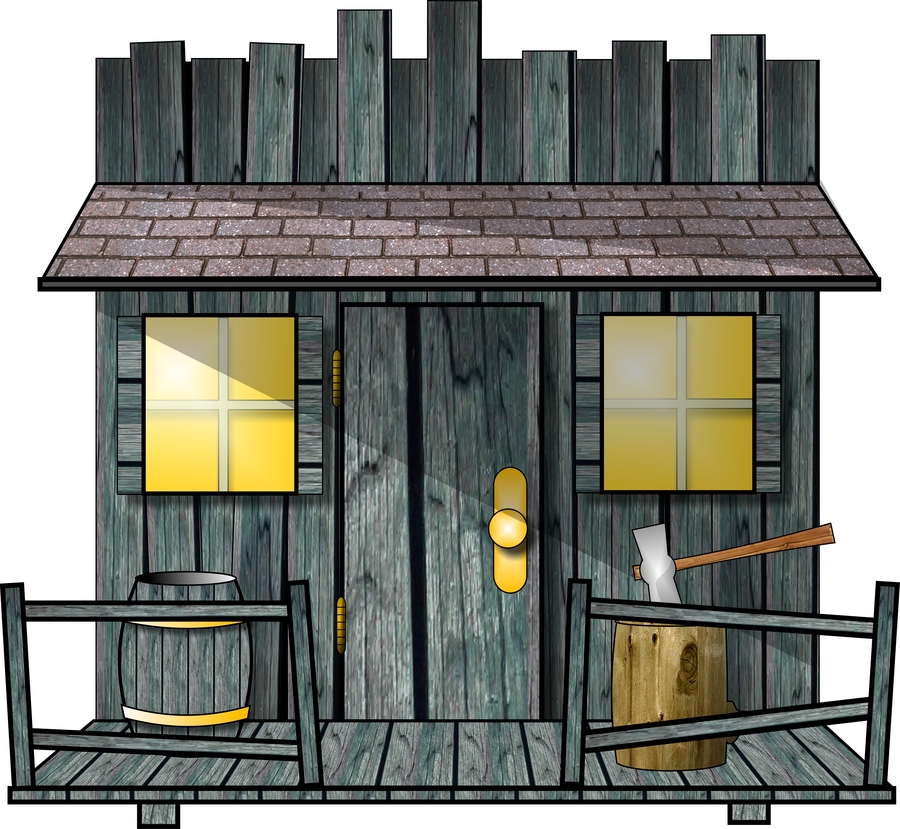 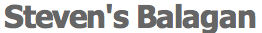 Spanish 250th (Blue) Division takes on 2nd Shock Army, 1942On 31 May 1942 the Germans closed the Volkov pocket trapping the Soviet 2nd Shock under General Vlasov. From 21 to 25 June 1942 a battle group under the German Colonel Burke attacked through thickly wooded and marshy terrain into the southern flank of the pocket.  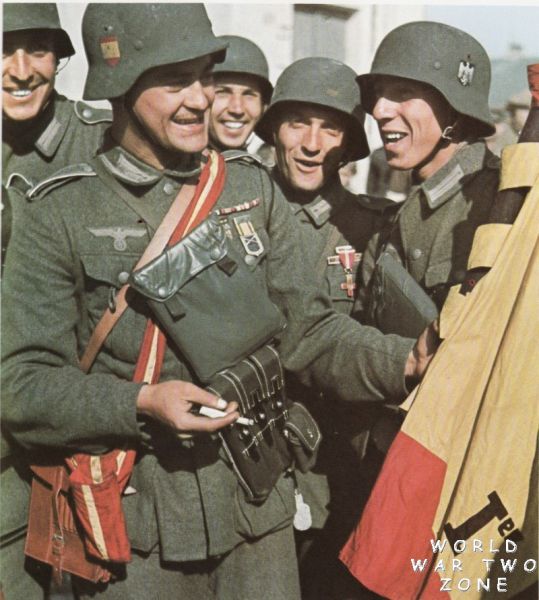 The Spaniards of III/262 Battalion and 250 Reconnaissance Group, 250th (Blue) Division, led the way, making their German and Flemish companions look rather unenthusiastic.  At midday on 25 June the Spaniards put in the final, and successful, assault on Maloye Samoshie. Victory Conditions: Inflict casualties on the enemy.  The side that loses 4 stands first loses. TerrainWoods. Lots of them. Soviet Player (Defending)The Soviets have a reinforced platoon:Deploys first, hidden in squares D and C. Secretly record location in table above and/or on map.Based on Dick Bryant’s Crossfire Small 2’x2’ Scenarios Spanish Player (Attacking)The Spanish have two reinforced platoons:Deploys visible in the “bottom” or southern 6” of squares A and B.  Deploys second and takes first initiative. Company level wargaming for World War II by Arty Conliffe. No rulersNo fixed game turns Emphasis on infantrySimple rulesSubtle tacticsLow level WW2 combat at its most thrilling.Finchley Wargaming ClubHistorical  Miniatures GamingAll periodsMeets Sunday afternoon and some evenings at a private home in Finchley Central, N3, LondonContactSteven Thomassteven@balagan.org.ukSpanish 250th (Blue) Division takes on 2nd Shock Army, 1942On 31 May 1942 the Germans closed the Volkov pocket trapping the Soviet 2nd Shock under General Vlasov. From 21 to 25 June 1942 a battle group under the German Colonel Burke attacked through thickly wooded and marshy terrain into the southern flank of the pocket.  The Spaniards of III/262 Battalion and 250 Reconnaissance Group, 250th (Blue) Division, led the way, making their German and Flemish companions look rather unenthusiastic.  At midday on 25 June the Spaniards put in the final, and successful, assault on Maloye Samoshie. Victory Conditions: Attacker occupies the hill (2) and holds for two complete initiatives. TerrainA hill and woods. Lots of them. Soviet Player (Defending)The Soviets have a reinforced platoon:Deploys first, hidden in squares D and C. Secretly record location in table above and/or on map.Based on Dick Bryant’s Crossfire Small 2’x2’ Scenarios Spanish Player (Attacking)The Spanish have two reinforced platoons:Deploys visible in the “bottom” or southern 6” of squares A and B.  Deploys second and takes first initiative. Company level wargaming for World War II by Arty Conliffe. No rulersNo fixed game turns Emphasis on infantrySimple rulesSubtle tacticsLow level WW2 combat at its most thrilling.Finchley Wargaming ClubHistorical  Miniatures GamingAll periodsMeets Sunday afternoon and some evenings at a private home in Finchley Central, N3, LondonContactSteven Thomassteven@balagan.org.ukSpanish 250th (Blue) Division takes on 2nd Shock Army, 1942On 31 May 1942 the Germans closed the Volkov pocket trapping the Soviet 2nd Shock under General Vlasov. From 21 to 25 June 1942 a battle group under the German Colonel Burke attacked through thickly wooded and marshy terrain into the southern flank of the pocket.  The Spaniards of III/262 Battalion and 250 Reconnaissance Group, 250th (Blue) Division, led the way, making their German and Flemish companions look rather unenthusiastic.  At midday on 25 June the Spaniards put in the final, and successful, assault on Maloye Samoshie. Victory Conditions: Attacker occupies the farm house (1) and holds for two complete initiatives. TerrainFarm house (1), fields, walls (3,4) and woods. Fields are “In Season”. Buildings hold 2 stands excluding PCs and FOs.Soviet Player (Defending)The Soviets have a reinforced platoon:Deploys first, hidden in squares D and C. Secretly record location in table above and/or on map.Based on Dick Bryant’s Crossfire Small 2’x2’ Scenarios Spanish Player (Attacking)The Spanish have two reinforced platoons:Deploys visible in the “bottom” or southern 6” of squares A and B.  Deploys second and takes first initiative. Company level wargaming for World War II by Arty Conliffe. No rulersNo fixed game turns Emphasis on infantrySimple rulesSubtle tacticsLow level WW2 combat at its most thrilling.Finchley Wargaming ClubHistorical  Miniatures GamingAll periodsMeets Sunday afternoon and some evenings at a private home in Finchley Central, N3, LondonContactSteven Thomassteven@balagan.org.ukSpanish 250th (Blue) Division takes on 2nd Shock Army, 1942On 31 May 1942 the Germans closed the Volkov pocket trapping the Soviet 2nd Shock under General Vlasov. From 21 to 25 June 1942 a battle group under the German Colonel Burke attacked through thickly wooded and marshy terrain into the southern flank of the pocket.  The Spaniards of III/262 Battalion and 250 Reconnaissance Group, 250th (Blue) Division, led the way, making their German and Flemish companions look rather unenthusiastic.  At midday on 25 June the Spaniards put in the final, and successful, assault on Maloye Samoshie. Victory Conditions: Attacker gets the majority of his force into the building (3) and right-hand woods (4). Then hold for two complete initiatives. TerrainBuildings (inc. 3), bunker (2), crest, river, roads, bridge and woods. The river is a “linear obstacle”, but fordable. Buildings/Bunkers hold 2 stands excluding PCs and FOs.Soviet Player (Defending)The Soviets have a reinforced platoon:Deploys first, hidden in squares D and C. Secretly record location in table above and/or on map.Based on Dick Bryant’s Crossfire Small 2’x2’ Scenarios Spanish Player (Attacking)The Spanish have two reinforced platoons:Deploys visible in the “bottom” or southern 6” of squares A and B.  Deploys second and takes first initiative. Company level wargaming for World War II by Arty Conliffe. No rulersNo fixed game turns Emphasis on infantrySimple rulesSubtle tacticsLow level WW2 combat at its most thrilling.Finchley Wargaming ClubHistorical  Miniatures GamingAll periodsMeets Sunday afternoon and some evenings at a private home in Finchley Central, N3, LondonContactSteven Thomassteven@balagan.org.ukSpanish 250th (Blue) Division takes on 2nd Shock Army, 1942On 31 May 1942 the Germans closed the Volkov pocket trapping the Soviet 2nd Shock under General Vlasov. From 21 to 25 June 1942 a battle group under the German Colonel Burke attacked through thickly wooded and marshy terrain into the southern flank of the pocket.  The Spaniards of III/262 Battalion and 250 Reconnaissance Group, 250th (Blue) Division, led the way, making their German and Flemish companions look rather unenthusiastic.  At midday on 25 June the Spaniards put in the final, and successful, assault on Maloye Samoshie. Victory Conditions: Attacker must occupy house (5) and hedge area (3,4) and holds for two complete initiatives. TerrainBuilding (5), bunker (2), hedges (3,4), crests, roads,  orchard and woods. Orchard is “in season”. Buildings/Bunkers hold 2 stands excluding PCs and FOs.Soviet Player (Defending)The Soviets have a reinforced platoon:Deploys first, hidden in squares D and C. Secretly record location in table above and/or on map.Based on Dick Bryant’s Crossfire Small 2’x2’ Scenarios Spanish Player (Attacking)The Spanish have two reinforced platoons:Deploys visible in the “bottom” or southern 6” of squares A and B.  Deploys second and takes first initiative. Company level wargaming for World War II by Arty Conliffe. No rulersNo fixed game turns Emphasis on infantrySimple rulesSubtle tacticsLow level WW2 combat at its most thrilling.Finchley Wargaming ClubHistorical  Miniatures GamingAll periodsMeets Sunday afternoon and some evenings at a private home in Finchley Central, N3, LondonContactSteven Thomassteven@balagan.org.ukSpanish 250th (Blue) Division takes on 2nd Shock Army, 1942On 31 May 1942 the Germans closed the Volkov pocket trapping the Soviet 2nd Shock under General Vlasov. From 21 to 25 June 1942 a battle group under the German Colonel Burke attacked through thickly wooded and marshy terrain into the southern flank of the pocket.  The Spaniards of III/262 Battalion and 250 Reconnaissance Group, 250th (Blue) Division, led the way, making their German and Flemish companions look rather unenthusiastic.  At midday on 25 June the Spaniards put in the final, and successful, assault on Maloye Samoshie. Victory Conditions: Attacker clears or occupies 3 of the buildings in D and C and holds for two complete initiatives. TerrainBuildings, walls, roads and woods. Buildings hold 2 stands excluding PCs and FOs.Soviet Player (Defending)The Soviets have a reinforced platoon:Deploys first, hidden in squares D and C. Secretly record location in table above and/or on map.Based on Dick Bryant’s Crossfire Small 2’x2’ Scenarios Spanish Player (Attacking)The Spanish have two reinforced platoons:Deploys visible in the “bottom” or southern 6” of squares A and B.  Deploys second and takes first initiative. Stand/FortificationStand/FortificationStand/FortificationStand/FortificationStand/FortificationStand/FortificationStand/FortificationStand/FortificationHiddenHiddenHiddenHiddenHiddenPC (+1)PC (+1)PC (+1)PC (+1)PC (+1)PC (+1)PC (+1)PC (+1)11111Rifle SquadRifle SquadRifle SquadRifle SquadRifle SquadRifle SquadRifle SquadRifle Squad33333Rifle SquadRifle SquadRifle SquadRifle SquadRifle SquadRifle SquadRifle SquadRifle Squad33333Rifle SquadRifle SquadRifle SquadRifle SquadRifle SquadRifle SquadRifle SquadRifle Squad11111HMGHMGHMGHMGHMGHMGHMGHMG11111On-table 50mm Mortar On-table 50mm Mortar On-table 50mm Mortar On-table 50mm Mortar On-table 50mm Mortar On-table 50mm Mortar On-table 50mm Mortar On-table 50mm Mortar 33333SSSSFO for off-table 82mm Mortar FO for off-table 82mm Mortar FO for off-table 82mm Mortar FO for off-table 82mm Mortar FO for off-table 82mm Mortar FO for off-table 82mm Mortar FO for off-table 82mm Mortar FO for off-table 82mm Mortar 11111SSSSSniperSniperSniperSniperSniperSniperSniperSniper44444MinefieldMinefieldMinefieldMinefieldMinefieldMinefieldMinefieldMinefield55555StandStandStandStandStandStandStandStandPC (+1)PC (+1)PC (+1)PC (+1)PC (+1)PC (+1)PC (+1)PC (+1)Rifle SquadRifle SquadRifle SquadRifle SquadRifle SquadRifle SquadRifle SquadRifle SquadRifle SquadRifle SquadRifle SquadRifle SquadRifle SquadRifle SquadRifle SquadRifle SquadRifle SquadRifle SquadRifle SquadRifle SquadRifle SquadRifle SquadRifle SquadRifle SquadPC (+1)PC (+1)PC (+1)PC (+1)PC (+1)PC (+1)PC (+1)PC (+1)Rifle SquadRifle SquadRifle SquadRifle SquadRifle SquadRifle SquadRifle SquadRifle SquadRifle SquadRifle SquadRifle SquadRifle SquadRifle SquadRifle SquadRifle SquadRifle SquadRifle SquadRifle SquadRifle SquadRifle SquadRifle SquadRifle SquadRifle SquadRifle SquadHMGHMGHMGHMGHMGHMGHMGHMGEngineer SquadEngineer SquadEngineer SquadEngineer SquadEngineer SquadEngineer SquadEngineer SquadEngineer SquadOn-table 5cm MortarOn-table 5cm MortarOn-table 5cm MortarOn-table 5cm MortarOn-table 5cm MortarOn-table 5cm MortarOn-table 5cm MortarOn-table 5cm MortarSSSSFO for off-table 7.5cm Infantry GunFO for off-table 7.5cm Infantry GunFO for off-table 7.5cm Infantry GunFO for off-table 7.5cm Infantry GunFO for off-table 7.5cm Infantry GunFO for off-table 7.5cm Infantry GunFO for off-table 7.5cm Infantry GunFO for off-table 7.5cm Infantry GunSSSSStand/FortificationStand/FortificationStand/FortificationStand/FortificationStand/FortificationStand/FortificationStand/FortificationStand/FortificationHiddenHiddenHiddenHiddenHiddenPC (+1)PC (+1)PC (+1)PC (+1)PC (+1)PC (+1)PC (+1)PC (+1)Rifle SquadRifle SquadRifle SquadRifle SquadRifle SquadRifle SquadRifle SquadRifle SquadRifle SquadRifle SquadRifle SquadRifle SquadRifle SquadRifle SquadRifle SquadRifle SquadRifle SquadRifle SquadRifle SquadRifle SquadRifle SquadRifle SquadRifle SquadRifle SquadHMGHMGHMGHMGHMGHMGHMGHMGOn-table 50mm Mortar On-table 50mm Mortar On-table 50mm Mortar On-table 50mm Mortar On-table 50mm Mortar On-table 50mm Mortar On-table 50mm Mortar On-table 50mm Mortar SSSSFO for off-table 82mm Mortar FO for off-table 82mm Mortar FO for off-table 82mm Mortar FO for off-table 82mm Mortar FO for off-table 82mm Mortar FO for off-table 82mm Mortar FO for off-table 82mm Mortar FO for off-table 82mm Mortar SSSSSniperSniperSniperSniperSniperSniperSniperSniperMinefieldMinefieldMinefieldMinefieldMinefieldMinefieldMinefieldMinefieldStandStandStandStandStandStandStandStandPC (+1)PC (+1)PC (+1)PC (+1)PC (+1)PC (+1)PC (+1)PC (+1)Rifle SquadRifle SquadRifle SquadRifle SquadRifle SquadRifle SquadRifle SquadRifle SquadRifle SquadRifle SquadRifle SquadRifle SquadRifle SquadRifle SquadRifle SquadRifle SquadRifle SquadRifle SquadRifle SquadRifle SquadRifle SquadRifle SquadRifle SquadRifle SquadPC (+1)PC (+1)PC (+1)PC (+1)PC (+1)PC (+1)PC (+1)PC (+1)Rifle SquadRifle SquadRifle SquadRifle SquadRifle SquadRifle SquadRifle SquadRifle SquadRifle SquadRifle SquadRifle SquadRifle SquadRifle SquadRifle SquadRifle SquadRifle SquadRifle SquadRifle SquadRifle SquadRifle SquadRifle SquadRifle SquadRifle SquadRifle SquadHMGHMGHMGHMGHMGHMGHMGHMGEngineer SquadEngineer SquadEngineer SquadEngineer SquadEngineer SquadEngineer SquadEngineer SquadEngineer SquadOn-table 5cm MortarOn-table 5cm MortarOn-table 5cm MortarOn-table 5cm MortarOn-table 5cm MortarOn-table 5cm MortarOn-table 5cm MortarOn-table 5cm MortarSSSSFO for off-table 7.5cm Infantry GunFO for off-table 7.5cm Infantry GunFO for off-table 7.5cm Infantry GunFO for off-table 7.5cm Infantry GunFO for off-table 7.5cm Infantry GunFO for off-table 7.5cm Infantry GunFO for off-table 7.5cm Infantry GunFO for off-table 7.5cm Infantry GunSSSSStand/FortificationStand/FortificationStand/FortificationStand/FortificationStand/FortificationStand/FortificationStand/FortificationStand/FortificationHiddenHiddenHiddenHiddenHiddenPC (+1)PC (+1)PC (+1)PC (+1)PC (+1)PC (+1)PC (+1)PC (+1)Rifle SquadRifle SquadRifle SquadRifle SquadRifle SquadRifle SquadRifle SquadRifle SquadRifle SquadRifle SquadRifle SquadRifle SquadRifle SquadRifle SquadRifle SquadRifle SquadRifle SquadRifle SquadRifle SquadRifle SquadRifle SquadRifle SquadRifle SquadRifle SquadHMGHMGHMGHMGHMGHMGHMGHMGOn-table 50mm Mortar On-table 50mm Mortar On-table 50mm Mortar On-table 50mm Mortar On-table 50mm Mortar On-table 50mm Mortar On-table 50mm Mortar On-table 50mm Mortar SSSSFO for off-table 82mm Mortar FO for off-table 82mm Mortar FO for off-table 82mm Mortar FO for off-table 82mm Mortar FO for off-table 82mm Mortar FO for off-table 82mm Mortar FO for off-table 82mm Mortar FO for off-table 82mm Mortar SSSSSniperSniperSniperSniperSniperSniperSniperSniperMinefieldMinefieldMinefieldMinefieldMinefieldMinefieldMinefieldMinefieldStandStandStandStandStandStandStandStandPC (+1)PC (+1)PC (+1)PC (+1)PC (+1)PC (+1)PC (+1)PC (+1)Rifle SquadRifle SquadRifle SquadRifle SquadRifle SquadRifle SquadRifle SquadRifle SquadRifle SquadRifle SquadRifle SquadRifle SquadRifle SquadRifle SquadRifle SquadRifle SquadRifle SquadRifle SquadRifle SquadRifle SquadRifle SquadRifle SquadRifle SquadRifle SquadPC (+1)PC (+1)PC (+1)PC (+1)PC (+1)PC (+1)PC (+1)PC (+1)Rifle SquadRifle SquadRifle SquadRifle SquadRifle SquadRifle SquadRifle SquadRifle SquadRifle SquadRifle SquadRifle SquadRifle SquadRifle SquadRifle SquadRifle SquadRifle SquadRifle SquadRifle SquadRifle SquadRifle SquadRifle SquadRifle SquadRifle SquadRifle SquadHMGHMGHMGHMGHMGHMGHMGHMGEngineer SquadEngineer SquadEngineer SquadEngineer SquadEngineer SquadEngineer SquadEngineer SquadEngineer SquadOn-table 5cm MortarOn-table 5cm MortarOn-table 5cm MortarOn-table 5cm MortarOn-table 5cm MortarOn-table 5cm MortarOn-table 5cm MortarOn-table 5cm MortarSSSSFO for off-table 7.5cm Infantry GunFO for off-table 7.5cm Infantry GunFO for off-table 7.5cm Infantry GunFO for off-table 7.5cm Infantry GunFO for off-table 7.5cm Infantry GunFO for off-table 7.5cm Infantry GunFO for off-table 7.5cm Infantry GunFO for off-table 7.5cm Infantry GunSSSSStand/FortificationStand/FortificationStand/FortificationStand/FortificationStand/FortificationStand/FortificationStand/FortificationStand/FortificationHiddenHiddenHiddenHiddenHiddenPC (+1)PC (+1)PC (+1)PC (+1)PC (+1)PC (+1)PC (+1)PC (+1)Rifle SquadRifle SquadRifle SquadRifle SquadRifle SquadRifle SquadRifle SquadRifle SquadRifle SquadRifle SquadRifle SquadRifle SquadRifle SquadRifle SquadRifle SquadRifle SquadRifle SquadRifle SquadRifle SquadRifle SquadRifle SquadRifle SquadRifle SquadRifle SquadHMGHMGHMGHMGHMGHMGHMGHMGOn-table 50mm Mortar On-table 50mm Mortar On-table 50mm Mortar On-table 50mm Mortar On-table 50mm Mortar On-table 50mm Mortar On-table 50mm Mortar On-table 50mm Mortar SSSSFO for off-table 82mm Mortar FO for off-table 82mm Mortar FO for off-table 82mm Mortar FO for off-table 82mm Mortar FO for off-table 82mm Mortar FO for off-table 82mm Mortar FO for off-table 82mm Mortar FO for off-table 82mm Mortar SSSSSniperSniperSniperSniperSniperSniperSniperSniperMinefieldMinefieldMinefieldMinefieldMinefieldMinefieldMinefieldMinefieldStandStandStandStandStandStandStandStandPC (+1)PC (+1)PC (+1)PC (+1)PC (+1)PC (+1)PC (+1)PC (+1)Rifle SquadRifle SquadRifle SquadRifle SquadRifle SquadRifle SquadRifle SquadRifle SquadRifle SquadRifle SquadRifle SquadRifle SquadRifle SquadRifle SquadRifle SquadRifle SquadRifle SquadRifle SquadRifle SquadRifle SquadRifle SquadRifle SquadRifle SquadRifle SquadPC (+1)PC (+1)PC (+1)PC (+1)PC (+1)PC (+1)PC (+1)PC (+1)Rifle SquadRifle SquadRifle SquadRifle SquadRifle SquadRifle SquadRifle SquadRifle SquadRifle SquadRifle SquadRifle SquadRifle SquadRifle SquadRifle SquadRifle SquadRifle SquadRifle SquadRifle SquadRifle SquadRifle SquadRifle SquadRifle SquadRifle SquadRifle SquadHMGHMGHMGHMGHMGHMGHMGHMGEngineer SquadEngineer SquadEngineer SquadEngineer SquadEngineer SquadEngineer SquadEngineer SquadEngineer SquadOn-table 5cm MortarOn-table 5cm MortarOn-table 5cm MortarOn-table 5cm MortarOn-table 5cm MortarOn-table 5cm MortarOn-table 5cm MortarOn-table 5cm MortarSSSSFO for off-table 7.5cm Infantry GunFO for off-table 7.5cm Infantry GunFO for off-table 7.5cm Infantry GunFO for off-table 7.5cm Infantry GunFO for off-table 7.5cm Infantry GunFO for off-table 7.5cm Infantry GunFO for off-table 7.5cm Infantry GunFO for off-table 7.5cm Infantry GunSSSSStand/FortificationStand/FortificationStand/FortificationStand/FortificationStand/FortificationStand/FortificationStand/FortificationStand/FortificationHiddenHiddenHiddenHiddenHiddenPC (+1)PC (+1)PC (+1)PC (+1)PC (+1)PC (+1)PC (+1)PC (+1)Rifle SquadRifle SquadRifle SquadRifle SquadRifle SquadRifle SquadRifle SquadRifle SquadRifle SquadRifle SquadRifle SquadRifle SquadRifle SquadRifle SquadRifle SquadRifle SquadRifle SquadRifle SquadRifle SquadRifle SquadRifle SquadRifle SquadRifle SquadRifle SquadHMGHMGHMGHMGHMGHMGHMGHMGOn-table 50mm Mortar On-table 50mm Mortar On-table 50mm Mortar On-table 50mm Mortar On-table 50mm Mortar On-table 50mm Mortar On-table 50mm Mortar On-table 50mm Mortar SSSSFO for off-table 82mm Mortar FO for off-table 82mm Mortar FO for off-table 82mm Mortar FO for off-table 82mm Mortar FO for off-table 82mm Mortar FO for off-table 82mm Mortar FO for off-table 82mm Mortar FO for off-table 82mm Mortar SSSSSniperSniperSniperSniperSniperSniperSniperSniperMinefieldMinefieldMinefieldMinefieldMinefieldMinefieldMinefieldMinefieldStandStandStandStandStandStandStandStandPC (+1)PC (+1)PC (+1)PC (+1)PC (+1)PC (+1)PC (+1)PC (+1)Rifle SquadRifle SquadRifle SquadRifle SquadRifle SquadRifle SquadRifle SquadRifle SquadRifle SquadRifle SquadRifle SquadRifle SquadRifle SquadRifle SquadRifle SquadRifle SquadRifle SquadRifle SquadRifle SquadRifle SquadRifle SquadRifle SquadRifle SquadRifle SquadPC (+1)PC (+1)PC (+1)PC (+1)PC (+1)PC (+1)PC (+1)PC (+1)Rifle SquadRifle SquadRifle SquadRifle SquadRifle SquadRifle SquadRifle SquadRifle SquadRifle SquadRifle SquadRifle SquadRifle SquadRifle SquadRifle SquadRifle SquadRifle SquadRifle SquadRifle SquadRifle SquadRifle SquadRifle SquadRifle SquadRifle SquadRifle SquadHMGHMGHMGHMGHMGHMGHMGHMGEngineer SquadEngineer SquadEngineer SquadEngineer SquadEngineer SquadEngineer SquadEngineer SquadEngineer SquadOn-table 5cm MortarOn-table 5cm MortarOn-table 5cm MortarOn-table 5cm MortarOn-table 5cm MortarOn-table 5cm MortarOn-table 5cm MortarOn-table 5cm MortarSSSSFO for off-table 7.5cm Infantry GunFO for off-table 7.5cm Infantry GunFO for off-table 7.5cm Infantry GunFO for off-table 7.5cm Infantry GunFO for off-table 7.5cm Infantry GunFO for off-table 7.5cm Infantry GunFO for off-table 7.5cm Infantry GunFO for off-table 7.5cm Infantry GunSSSSStand/FortificationStand/FortificationStand/FortificationStand/FortificationStand/FortificationStand/FortificationStand/FortificationStand/FortificationHiddenHiddenHiddenHiddenHiddenPC (+1)PC (+1)PC (+1)PC (+1)PC (+1)PC (+1)PC (+1)PC (+1)Rifle SquadRifle SquadRifle SquadRifle SquadRifle SquadRifle SquadRifle SquadRifle SquadRifle SquadRifle SquadRifle SquadRifle SquadRifle SquadRifle SquadRifle SquadRifle SquadRifle SquadRifle SquadRifle SquadRifle SquadRifle SquadRifle SquadRifle SquadRifle SquadHMGHMGHMGHMGHMGHMGHMGHMGOn-table 50mm Mortar On-table 50mm Mortar On-table 50mm Mortar On-table 50mm Mortar On-table 50mm Mortar On-table 50mm Mortar On-table 50mm Mortar On-table 50mm Mortar SSSSFO for off-table 82mm Mortar FO for off-table 82mm Mortar FO for off-table 82mm Mortar FO for off-table 82mm Mortar FO for off-table 82mm Mortar FO for off-table 82mm Mortar FO for off-table 82mm Mortar FO for off-table 82mm Mortar SSSSSniperSniperSniperSniperSniperSniperSniperSniperMinefieldMinefieldMinefieldMinefieldMinefieldMinefieldMinefieldMinefieldStandStandStandStandStandStandStandStandPC (+1)PC (+1)PC (+1)PC (+1)PC (+1)PC (+1)PC (+1)PC (+1)Rifle SquadRifle SquadRifle SquadRifle SquadRifle SquadRifle SquadRifle SquadRifle SquadRifle SquadRifle SquadRifle SquadRifle SquadRifle SquadRifle SquadRifle SquadRifle SquadRifle SquadRifle SquadRifle SquadRifle SquadRifle SquadRifle SquadRifle SquadRifle SquadPC (+1)PC (+1)PC (+1)PC (+1)PC (+1)PC (+1)PC (+1)PC (+1)Rifle SquadRifle SquadRifle SquadRifle SquadRifle SquadRifle SquadRifle SquadRifle SquadRifle SquadRifle SquadRifle SquadRifle SquadRifle SquadRifle SquadRifle SquadRifle SquadRifle SquadRifle SquadRifle SquadRifle SquadRifle SquadRifle SquadRifle SquadRifle SquadHMGHMGHMGHMGHMGHMGHMGHMGEngineer SquadEngineer SquadEngineer SquadEngineer SquadEngineer SquadEngineer SquadEngineer SquadEngineer SquadOn-table 5cm MortarOn-table 5cm MortarOn-table 5cm MortarOn-table 5cm MortarOn-table 5cm MortarOn-table 5cm MortarOn-table 5cm MortarOn-table 5cm MortarSSSSFO for off-table 7.5cm Infantry GunFO for off-table 7.5cm Infantry GunFO for off-table 7.5cm Infantry GunFO for off-table 7.5cm Infantry GunFO for off-table 7.5cm Infantry GunFO for off-table 7.5cm Infantry GunFO for off-table 7.5cm Infantry GunFO for off-table 7.5cm Infantry GunSSSS